Консультация для родителейПодвижные игры зимой. Вот и дождались мы настоящую снежную зиму. Со снегопадами, с морозами, холодным ветром. Но это вовсе не означает, что нужно прекратить прогулки с детьми. Гулять с детьми и зимой нужно каждый день. Но, конечно же, нужно помнить несколько условий, которые помогут укрепить здоровье ребенка и избежать болезни и неприятностей.Во-первых, температура воздуха на улице должна быть не ниже -15 градусов. Во- вторых, необходимо правильно одевать ребенка. Зимняя одежда должна быть теплой, но легкой, чтобы не стеснять движений.  В-третьих, ребенок должен быть абсолютно здоров, даже банальный насморк не должен беспокоить в это время малыша.Но самое главное условие прогулок зимой, как, впрочем, и прогулок в любое другое время года, - подвижные игры. Физические упражнения на свежем воздухе оказывают и закаливающее действие на детский организм, увеличивают двигательную активность детей. Вот несколько вариантов зимних игр, которые помогут ребенку не скучать и не мерзнуть на прогулке, одновременно развивая у него ловкость, выносливость." Кто дальше? " Мама с ребенком становятся на одну линию (можно заранее обозначить ее на снегу). В каждой руке у них по снежку. По указанию мамы: " Бросаем правой (левой)! " -  бросают снежок по направлению к елке, сугробу, другому ориентиру. Чей снежок пролетит дальше, тот считается выигравшим." Кто быстрее? " Мама произносит слова: " Снеговик, снеговик! Ты не мал и не велик! Ты над нами не шути, нас чуть-чуть повесели! Мы бежим к тебе быстрее, бежать вместе веселее! " Мама с ребенком бегут к снеговику наперегонки. Побеждает тот, кто первым добежит к снеговику."Попади в цель! " На большой сугроб кладут любой предмет. По сигналу стараются сбить этот предмет снежками. У кого наибольшее количество метких попаданий, тот и выиграл.Чтобы ребенок не уставал, целесообразно чередовать подвижные игры с играми малой подвижности. А поэтому можно вспомнить увлекательное занятие - игры с цветным льдом. Конечно, они требуют предварительной подготовки (заранее необходимо смешать воду с акварелью и заморозить ее). Но детям будет очень интересно выкладывать из цветных льдинок тропинку или красивый рисунок, для детей это занятие очень необычно, а поэтому очень интересно!Очень интересна игра " Мороз- Красный нос! " На разных сторонах площадки обозначаются два дома, в одном из них располагаются играющие. Посередине становится водящий - Мороз Красный нос. Он произносит:" Я Мороз- Красный нос,кто из вас решится в путь-дороженьку пуститься? "Играющие хором отвечают:" Не боимся мы угроз и не страшен нам мороз! "После этого они перебегают в другой дом. Мороз старается их заморозить (коснуться рукой). Замороженные останавливаются на том месте, где их настиг Мороз, и стоят так до окончания перебежки. Мороз подсчитывает, сколько играющих удалось заморозить. После каждой перебежки выбирается новый Мороз." Ветер и снежинки"Взрослые и дети собираются в кружок и берутся за руки. По сигналу взрослого: " Ветер! Снежинки, разлетайтесь скорей! "- разбегаются в разных направлениях, кружатся. Взрослый говорит: «Ветер стих! Снежинки, возвращайтесь в кружок! " Все снова сбегаются в кружок, берутся за руки.Любую прогулку можно превратить в маленький праздник, а нужно для этого совсем немного - просто играйте со своими детьми! Выдумывайте! Фантазируйте! Радуйтесь!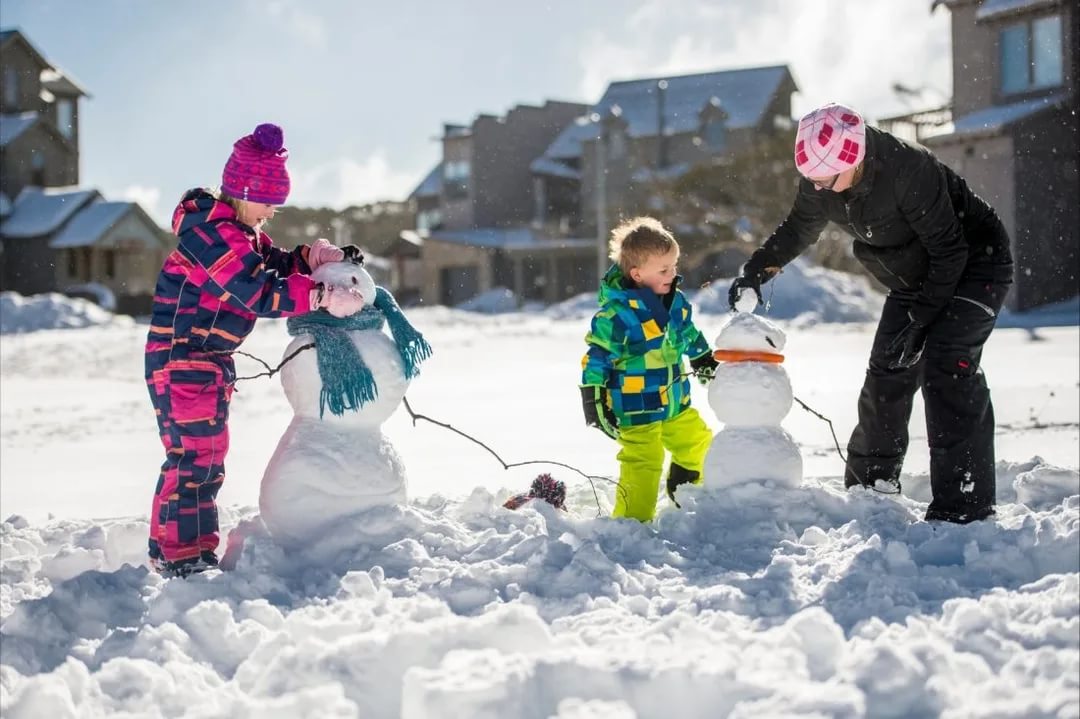 